هوالابهی - يا کهفی الرّفيع هذه امة مبتهلة ببابک متضرّعة…حضرت عبدالبهاءاصلی فارسی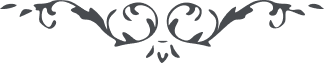 ٣١٠ هوالابهی يا کهفی الرّفيع هذه امة مبتهلة ببابک متضرّعة اليک منجذبة بنفحات حبّک مشتعلة بنار محبّتک ای ربّ اشرح صدرها بنور معرفتک و انطقها بثنائک بين رقائقک انّک انت الجواد المنّان**.** ع ع 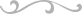 